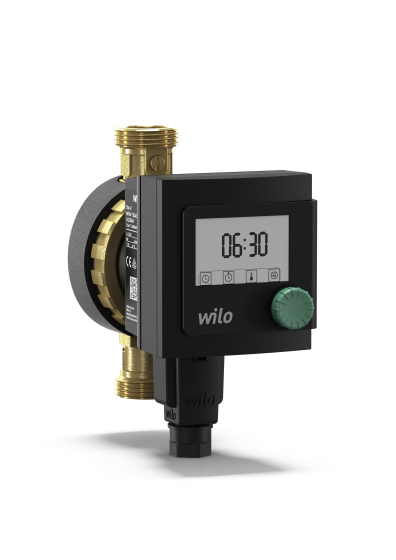 Descriptif circulateur de bouclage sanitaireWilo-Star-Z NOVA